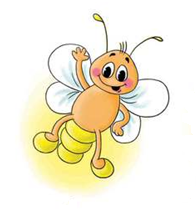 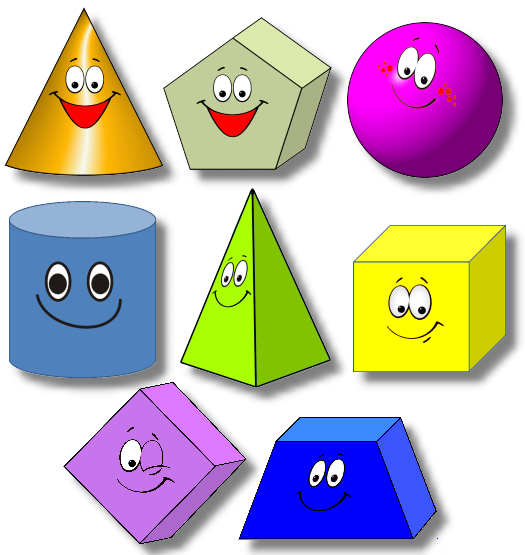 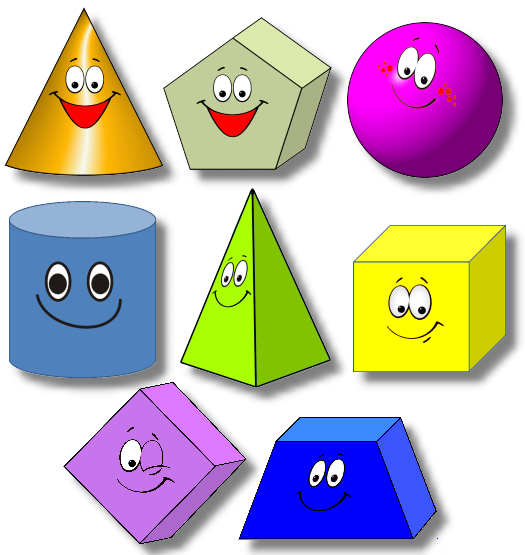 Задание № 1. Отгадай загадки и раскрась отгадки: 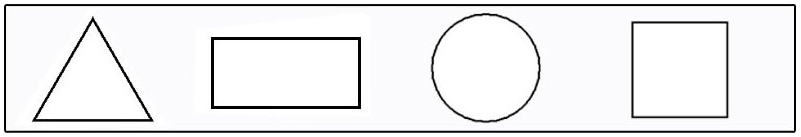 Задание № 2. Раскрась треугольники синим цветом, а четырехугольники зелёным. Сколько фигур осталось незакрашенными?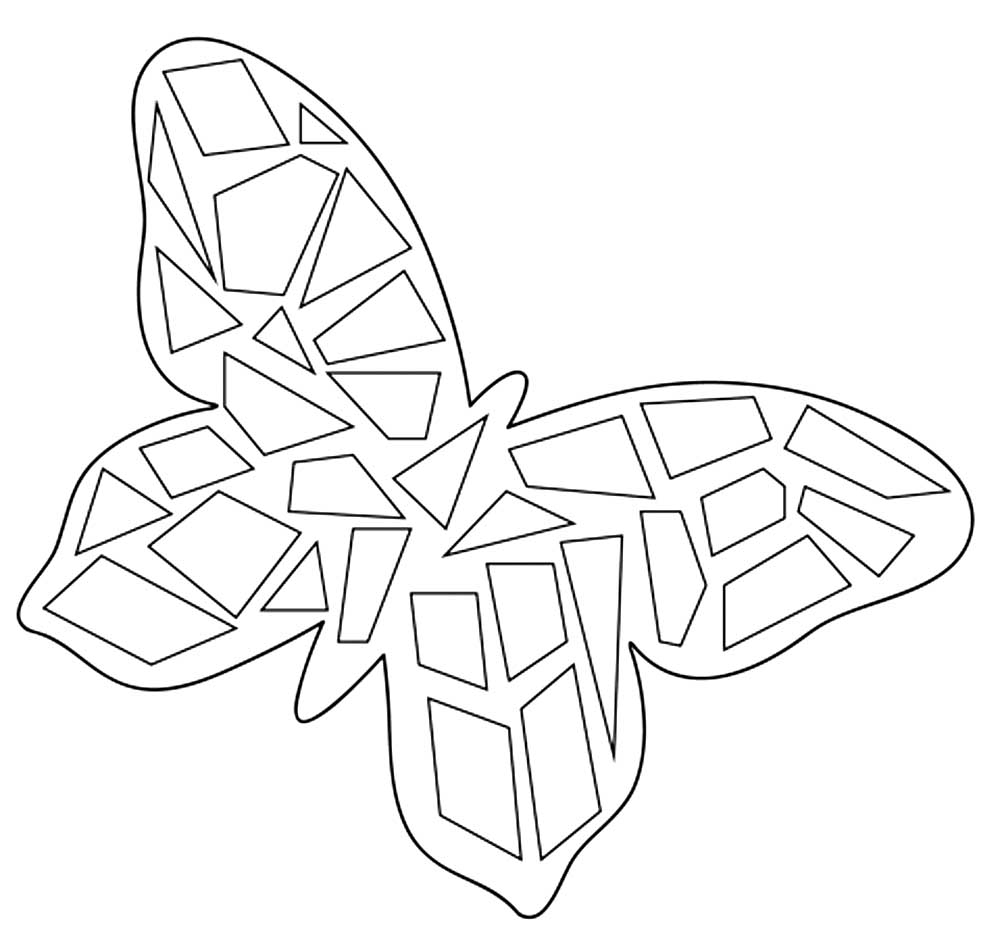 Задание № 3. Раскрась фигуру, которая стоит:- после треугольника в красный цвет;- перед квадратом в зелёный цвет;- до прямоугольника в жёлтый цвет;- справа от круга в синий цвет.Задание № 4. Найди и раскрась одним цветом все треугольники. 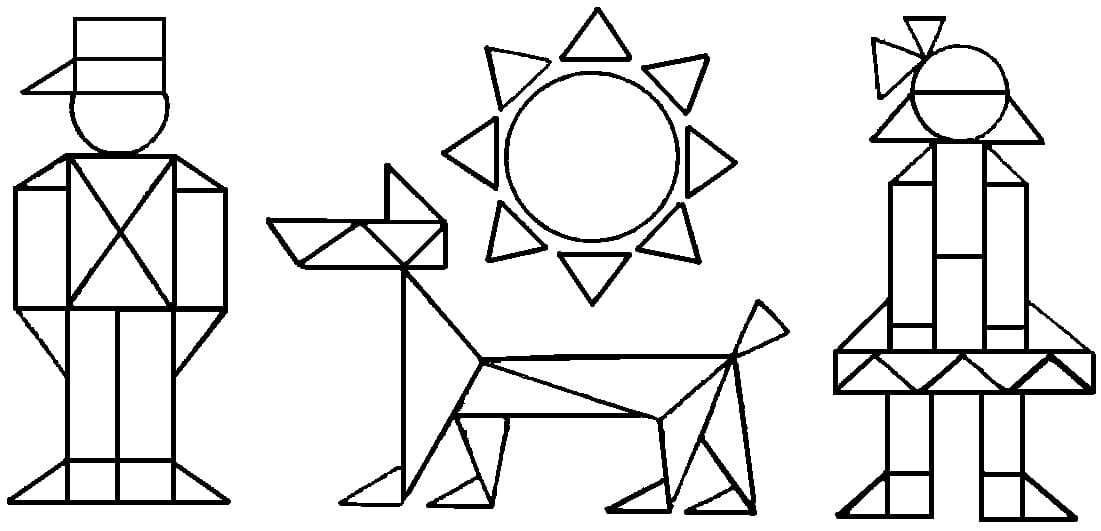 Задание № 5. Посчитай, из скольких фигур состоит каждая картинка, запиши результат около картинки.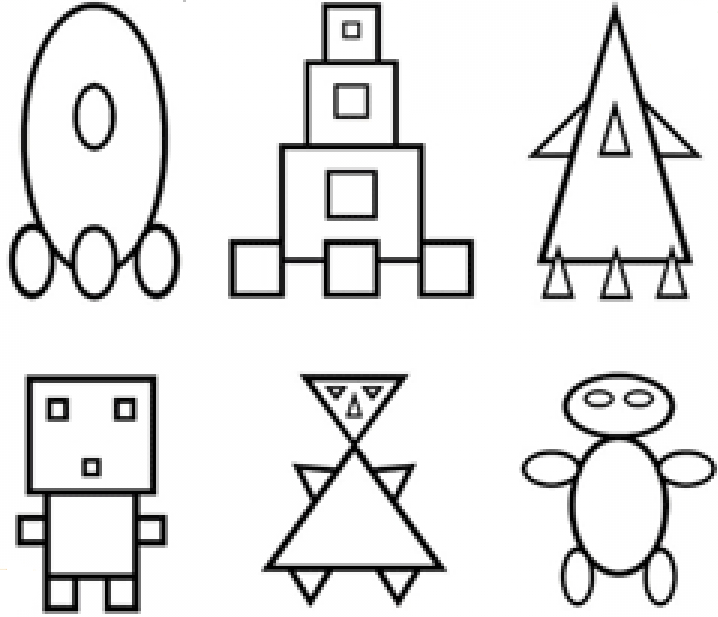 Задание № 6. Пройди по дорожке и нарисуй такую же фигуру.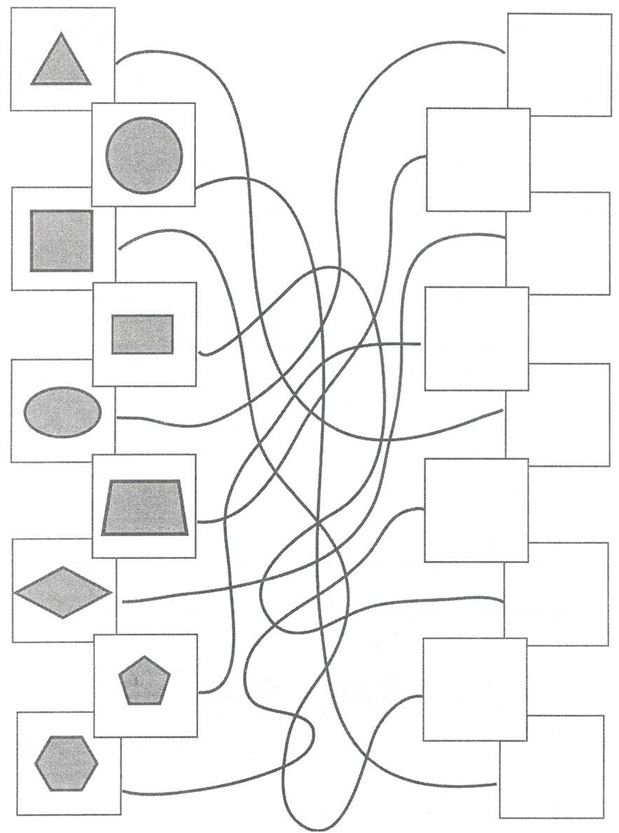 